WHO TO TALK TO AT BUCKSWOOD SCHOOLIf you need advice, are having difficulties or want to talk to someone, there are a number of people available:Form TutorBoarding House StaffSubject TeacherHead of Year :		Forms 1 and 2 – Mrs BramleyForm 3 – Mr FosterForm 4 – Mr RodriguezForm 5 – Ms RodgersLower 6 – Mr BramleyUpper 6 – Mr ShawIB – Mrs RichardsSafeguarding Team : Mr Commane or Anne Jeffery (in the Hub)Head of Boarding :  Miss JennyNursing staff (at BHS)School Counsellor : Di Dunmall  (at BHS)Independent Listener : Alison who can be contacted on 07376 557144Other support is also available through: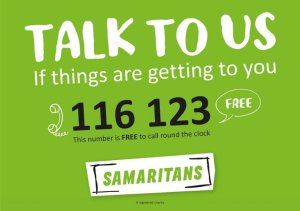 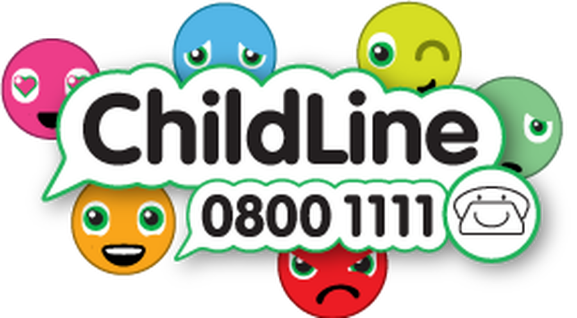 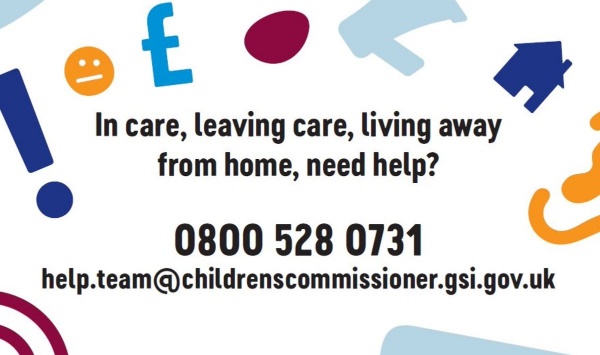 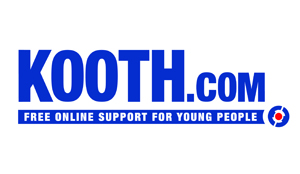 